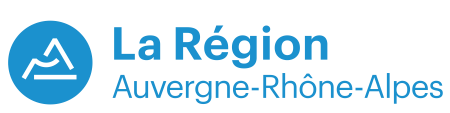 Formulaire de demande de subvention au titre de l’appel à projets « AIDE A LA LOGISTIQUE »
IDENTIFICATION DU DEMANDEUR IN° SIRET : |__|__|__|__|__|__|__|__|__|__|__|__|__|__|Le numéro SIRET peut être retrouvé facilement sur le site Internet http://www.manageo.fr/CIVILITE : (le cas échéant)	 Madame		 MonsieurNOM de naissance du demandeur, du mandataire en cas d’indivision, ou RAISON SOCIALE pour les personnes morales :|__|__|__|__|__|__|__|__|__|__|__|__|__|__|__|__|__|__|__|__|__|__|__|__|__|__|__|__|__|__|__|__|__|__|__|__|__|__|__|__|__|__|NOM d’usage du demandeur, du mandataire en cas d’indivision, ou APPELLATION COMMERCIALE pour les personnes morales : (le cas échéant)|__|__|__|__|__|__|__|__|__|__|__|__|__|__|__|__|__|__|__|__|__|__|__|__|__|__|__|__|__|__|__|__|__|__|__|__|__|__|__|__|__|__|Prénom :	|__|__|__|__|__|__|__|__|__|__|__|__|__|__|__|__|__|__|__|__|__|__|__|__|__|__|__|__|__|__|__|__|__|__|__|__|__|__|__|Pour les personnes morales :Nom du représentant légal : 	|__|__|__|__|__|__|__|__|__|__|__|__|__|__|__|__|__|__|__|__|__|__|__|__|__|__|__|__|__|__|__|__|__|Prénom du représentant légal : |__|__|__|__|__|__|__|__|__|__|__|__|__|__|__|__|__|__|__|__|__|__|__|__|__|__|__|__|__|__|__|__|__|Nom prénom du responsable du projet (si différent) : |__||__|__|__|__|__|__|__|__|__|__|__|__|__|__|__|__|__|__|__|__|__|__|__|__|__|__|Fonction du responsable du projet : _____________________________________________________________________________________COORDONNÉES DU DEMANDEUR (personne physique ou morale)Adresse: __________________________________________________________________________________________________________Code postal : |__|__|__|__|__|		Commune : _______________________________________________________Téléphone : |__|__|__|__|__|__|__|__|__|__|		Téléphone portable : |__|__|__|__|__|__|__|__|__|__|N° de télécopie : |__|__|__|__|__|__|__|__|__|__|	Mél : _________________________________________________________NATURE DU DEMANDEUR Commune                Syndicat de communes           Etablissement public           Association           Coopérative            EntrepriseCOORDONNÉES DU COMPTE BANCAIRE SUR LEQUEL LE VERSEMENT DE L’AIDE EST DEMANDE Vous avez un compte bancaire unique ou plusieurs comptes bancaires pour le versement des aides. Le Conseil régional connaît ce(s) compte(s) et en possède le(s) RIB. Donner ci-après les coordonnées du compte choisi pour le versement de la présente aide, ou bien joindre un RIB :IBAN |__|__|__|__|__|__|__|__|__|__|__|__|__|__|__|__|__|__|__|__|__|__|__|__|__|__|__|       BIC |__|__|__|__|__|__|__|__|__|__|__| Vous avez choisi un nouveau compte bancaire : joindre obligatoirement un RIB.CARACTÉRISTIQUES DU PROJETNom du projet :Localisation du projet (commune(s) d’implantation et code(s) postal(ux)) :Contexte local et objectifs du projetDescriptif du projet (surface de la plateforme, surface du hangar, etc.) et production envisagée (à n+1 et n+5) : Démarche(s) innovante(s) mise(s) en œuvre (dans l’approvisionnement, les process de fabrication, les livraisons, etc.).Montage juridique envisagé pour l’investissement et l’exploitation de la plateforme (porteur de l’investissement, location, syndicat d’économie mixte, gestion en régie, etc.).Engagement dans une/des démarche(s) de qualité (% des bois PEFC, FSC ou équivalent dans l'approvisionnement, engagement CBQ+, certification ISO9001, etc.)CALENDRIER DE REALISATIONBUDGET PREVISIONNELPLAN DE FINANCEMENT PREVISIONNELConformément à l’appel à projets, les investissements faisant l’objet du présent dossier peuvent bénéficier d’aides du Conseil régional à hauteur de :30% du coût hors taxes de la plateforme avec un plafond d’aide fixé à 100 000€ par projet ;40% du coût hors taxes de la plateforme avec un plafond d’aide fixé à 150 000€ par projet si celui-ci est composé d’un hangar intégrant une majorité de bois local.liste des pièces à fournirLe dépôt du dossier interviendra avant démarrage des travaux. Il est composé :Pièces administratives :Lettre de demande de subvention signée par la personne habilitée à engager la structure et adressée à Monsieur le Président du Conseil régional.Présent formulaire de demande de subvention complété. Document autorisant le représentant de l’organisme à solliciter une subvention (délibération, procès-verbal d’assemblée générale, etc.).Les demandes de subvention effectuées auprès d’autres financeurs.Documents d’identification du demandeur, notamment le numéro de SIRET (statuts, extrait Kbis, copie de la déclaration en Préfecture pour une association, etc.), APE.Un relevé d’identité bancaire ou postal du maître d’ouvrage.Comptes de l’exercice précédent, (il s’agit des derniers comptes annuels connus de l’organisme au moment du dépôt de la demande de subvention) : attention, il peut s’agir des comptes de l’année N-2 en fonction de la date de clôture des comptes de l’organisme.Eléments techniques (certaines pièces pourront être fournies lors de la demande de paiement)Certificats d’engagement dans des démarches de qualité (PEFC, FSC, CBQ+, etc.).Les devis pour les investissements concernés par cette demande de subvention.Etude ou dossier descriptif du projet intégrant les étapes du projet, le montant total de l’investissement et la production projetée à n+1 et n+5.En cas de demande bonifiée avec la présence d’un hangar à majorité de bois local, les documents justifiant de l’approvisionnement local en bois (bois issu de la région et des massifs limitrophes) et la part de bois local dans l’ensemble du projet.Seuls les dossiers complets à la date limite de dépôt seront instruits. Les dossiers incomplets feront l’objet de demandes de pièces complémentaires et seront examinés lors du comité de sélection suivant.Date de débutDate de finNature des dépenses prévisionnelles pour l’ensemble du projet (par lot/objet) Montant HTTOTAL DES DEPENSES PREVUESFinanceursMontant en €Financeurs(montant total HT)État Région Département  EPCI FEADER  Autre financeur : __________________________Montant total des aides publiques sollicitéesAutofinancementEmpruntAutre financeur privé : __________________________Total des financements privésTOTAL
( = coût total du projet HT)TOTAL
( = coût total du projet HT)TOTAL
( = coût total du projet HT)